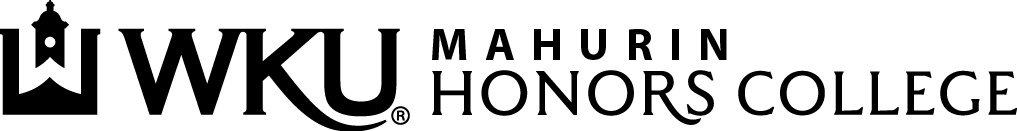 Capstone Experience/Thesis Final Evaluation Students should complete the first section of this form before printing and bringing it to the defense. Once signed, this form must be submitted to the Mahurin Honors College front desk by a member of the CE/T committee immediately following the defense. Primary CE/T Reader (to be signed at the conclusion of the CE/T Defense):Secondary CE/T Reader (to be signed at the conclusion of the CE/T Defense):Honors College CE/T Representative (to be signed at the conclusion of the CE/T Defense):Student Name:Phone:Email:Defense date, time, and location: Defense date, time, and location: Defense date, time, and location: Final CE/T Title:Final CE/T Title:Final CE/T Title:The following section to be completed by third reader:The following section to be completed by third reader:The following section to be completed by third reader:The following section to be completed by third reader:The following section to be completed by third reader:Pass With DistinctionPass With HonorsPassFailDecision Withheld Pending Revisions**Please ensure the following section is filled out and understood by student and committee:*Please ensure the following section is filled out and understood by student and committee:*Please ensure the following section is filled out and understood by student and committee:*Please ensure the following section is filled out and understood by student and committee:*Please ensure the following section is filled out and understood by student and committee:Revisions:_____________________________________________________________________________________________________________________________________________________________________________________________________________________________________________________________________________________________________________________________________________________________________________________________________________________________________________________________________________________________________________________________________________________________________________________________________________________________________________________________________________________________________________________________________________________________________________________________________________________________________________________ Revision Deadline: __________________________Decision to be awarded if revisions are completed and accepted: _______________________Decision to be awarded if revisions are inadequate/not completed: __________________________ Student elects to make revisions.           _____ Student elects NOT to make revisions.Signature, Student: ___________________________________   Date: _________________Revision Outcomes: Revisions should be sent via email to cet.advisor@wku.edu on or before the revision deadline.Revisions:_____________________________________________________________________________________________________________________________________________________________________________________________________________________________________________________________________________________________________________________________________________________________________________________________________________________________________________________________________________________________________________________________________________________________________________________________________________________________________________________________________________________________________________________________________________________________________________________________________________________________________________________ Revision Deadline: __________________________Decision to be awarded if revisions are completed and accepted: _______________________Decision to be awarded if revisions are inadequate/not completed: __________________________ Student elects to make revisions.           _____ Student elects NOT to make revisions.Signature, Student: ___________________________________   Date: _________________Revision Outcomes: Revisions should be sent via email to cet.advisor@wku.edu on or before the revision deadline.Revisions:_____________________________________________________________________________________________________________________________________________________________________________________________________________________________________________________________________________________________________________________________________________________________________________________________________________________________________________________________________________________________________________________________________________________________________________________________________________________________________________________________________________________________________________________________________________________________________________________________________________________________________________________ Revision Deadline: __________________________Decision to be awarded if revisions are completed and accepted: _______________________Decision to be awarded if revisions are inadequate/not completed: __________________________ Student elects to make revisions.           _____ Student elects NOT to make revisions.Signature, Student: ___________________________________   Date: _________________Revision Outcomes: Revisions should be sent via email to cet.advisor@wku.edu on or before the revision deadline.Revisions:_____________________________________________________________________________________________________________________________________________________________________________________________________________________________________________________________________________________________________________________________________________________________________________________________________________________________________________________________________________________________________________________________________________________________________________________________________________________________________________________________________________________________________________________________________________________________________________________________________________________________________________________ Revision Deadline: __________________________Decision to be awarded if revisions are completed and accepted: _______________________Decision to be awarded if revisions are inadequate/not completed: __________________________ Student elects to make revisions.           _____ Student elects NOT to make revisions.Signature, Student: ___________________________________   Date: _________________Revision Outcomes: Revisions should be sent via email to cet.advisor@wku.edu on or before the revision deadline.Revisions:_____________________________________________________________________________________________________________________________________________________________________________________________________________________________________________________________________________________________________________________________________________________________________________________________________________________________________________________________________________________________________________________________________________________________________________________________________________________________________________________________________________________________________________________________________________________________________________________________________________________________________________________ Revision Deadline: __________________________Decision to be awarded if revisions are completed and accepted: _______________________Decision to be awarded if revisions are inadequate/not completed: __________________________ Student elects to make revisions.           _____ Student elects NOT to make revisions.Signature, Student: ___________________________________   Date: _________________Revision Outcomes: Revisions should be sent via email to cet.advisor@wku.edu on or before the revision deadline.The following section to be completed by the first and second readers:The following section to be completed by the first and second readers:The following section to be completed by the first and second readers:The following section to be completed by the first and second readers:The following section to be completed by the first and second readers:Letter Grade                              HON 403: __________               HON 404: __________Letter Grade                              HON 403: __________               HON 404: __________Letter Grade                              HON 403: __________               HON 404: __________Letter Grade                              HON 403: __________               HON 404: __________Letter Grade                              HON 403: __________               HON 404: __________Name:Signature:Date:Department:Email: Phone:Name:Signature:Date:Department:Email: Phone:Name:Signature:Date:Department:Email: Phone: